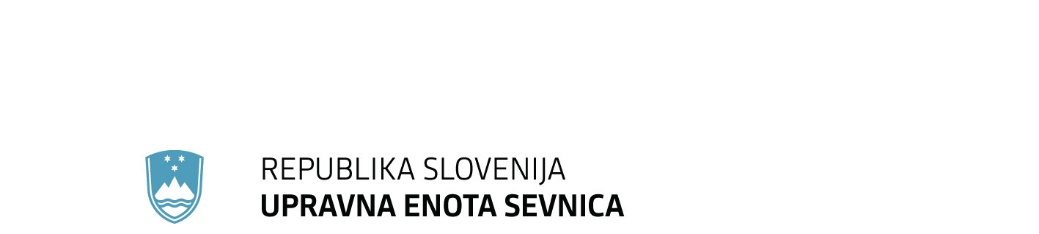       Glavni trg 19/a, 8290 Sevnica		T: 07 816 38 70	F: 07 816 38 80 	E: ue.sevnica@gov.si	www.upravneenote.gov.si/sevnica/Številka: 	021-556/2005-6243-26Datum:                  28. 3. 2024Na podlagi 319. člena Zakona o splošnem upravnem postopku (Uradni list št. 80/1999, 70/2000, 52/2002, 73/2004, 119/2005, 105/2006 – ZUS – 1, 126/2007, 65/2008, 8/2010, 82/2013, 36/2020 – ZZUSUDJZ, 61/2020 – ZZUSUDJZ-A Citat, 175/2020 – ZIUOPDVE, 3/2022-ZDeb; v nadaljevanju ZUP)  načelnik Upravne enote Sevnica objavlja seznam uradnih oseb, ki so pooblaščene za odločanje o upravnih stvareh ali za vodenje postopkov pred izdajo odločbeSEZNAM POOBLAŠČENIH URADNIH OSEB ZA VODENJE IN ODLOČANJE V UPRAVNEM POSTOPKUVODSTVOODDELEK ZA UPRAVNE NOTRANJE ZADEVEODDELEK ZA OKOLJE, PROSTOR, KMETIJSTVO IN DRUGE UPRAVNE ZADEVESLUŽBA ZA SKUPNE ZADEVEUradna osebaNazivPodročje pooblastilFranc JudežnačelnikPooblastilo za odločanje v najzahtevnejših upravnih in drugih zadevah z delovnega področja upravne enote Uradna osebaNazivPodročje pooblastilmag. Ana Zidar Prahvodja oddelkaPooblastilo za  odločanje v najzahtevnejših upravnih in drugih zadevah s področja oddelkaAlenka Primožičvišja svetovalka IIIPooblastilo za odločanje v enostavnih upravnih zadevah in vodenje postopkov pred izdajo odločbe v zahtevnih in najzahtevnejših upravnih zadevah Nataša Gorenjcvišja svetovalka IIIPooblastilo za odločanje v enostavnih upravnih zadevah in vodenje postopkov pred izdajo odločbe v zahtevnih in najzahtevnejših upravnih zadevah Mateja Smešnikvišja svetovalka IIIPooblastilo za odločanje v enostavnih upravnih zadevah in vodenje postopkov pred izdajo odločbe v zahtevnih in najzahtevnejših upravnih zadevahMartina Gradišniksvetovalka IIIPooblastilo za odločanje v enostavnih upravnih zadevah in vodenje postopkov pred izdajo odločbe v zahtevnih in najzahtevnejših upravnih zadevahSonja Ivnikvišja referentka IPooblastilo za odločanje v enostavnih upravnih zadevah in vodenje postopkov pred izdajo odločbe v zahtevnih in najzahtevnejših upravnih zadevah Irena Fišervišja referentka IPooblastilo za odločanje v enostavnih upravnih zadevah in vodenje postopkov pred izdajo odločbe v zahtevnih in najzahtevnejših upravnih zadevah Pavla Simončičreferentka IPooblastilo za vodenje in odločanje v enostavnih upravnih zadevah za katere ni potrebno opraviti izpita iz upravnega postopka, vodenje in odločanje v drugih enostavnih upravnih zadevah, kjer se odločba izda na predpisanem obrazcu ter za vodenje postopkov pred izdajo odločbe v enostavnih upravnih zadevah, v katerih se ne ugotavlja dejansko stanje v posebnem ugotovitvenem postopku in presoja dokazovNatalija Sečkireferentka IPooblastilo za vodenje in odločanje v enostavnih upravnih zadevah za katere ni potrebno opraviti izpita iz upravnega postopka, vodenje in odločanje v drugih enostavnih upravnih zadevah, kjer se odločba izda na predpisanem obrazcu ter za vodenje postopkov pred izdajo odločbe v enostavnih upravnih zadevah, v katerih se ne ugotavlja dejansko stanje v posebnem ugotovitvenem postopku in presoja dokazovUradna osebaNazivPodročje pooblastilMirjana Dražetićvodja oddelkaPooblastilo za  odločanje v najzahtevnejših upravnih in drugih zadevah s področja oddelkaCvetka Štihvišja svetovalka IPooblastilo za odločanje v enostavnih upravnih zadevah in vodenje postopkov pred izdajo odločbe v zahtevnih in najzahtevnejših upravnih zadevah Danica Dolenšekvišja svetovalka IIIPooblastilo za odločanje v enostavnih upravnih zadevah in vodenje postopkov pred izdajo odločbe v zahtevnih in najzahtevnejših upravnih zadevah Bojana Zbašnikvišja svetovalka IIIPooblastilo za odločanje v enostavnih  upravnih zadevah in vodenje postopkov pred izdajo odločbe v zahtevnih in najzahtevnejših upravnih zadevah Marija Kovačsvetovalka IPooblastilo za odločanje v enostavnih upravnih zadevah in vodenje postopkov pred izdajo odločbe v zahtevnih in najzahtevnejših upravnih zadevahTine Zupančičsvetovalec IPooblastilo za odločanje v enostavnih upravnih zadevah in vodenje postopkov pred izdajo odločbe v zahtevnih in najzahtevnejših upravnih zadevah Sara Pešecsvetovalka IIIPooblastilo za odločanje v enostavnih upravnih zadevah in vodenje postopkov pred izdajo odločbe v zahtevnih in najzahtevnejših upravnih zadevah Janja Vavtarsvetovalka IIIPooblastilo za odločanje v enostavnih upravnih zadevah in vodenje postopkov pred izdajo odločbe v zahtevnih in najzahtevnejših upravnih zadevah Uradna osebaNazivPodročje pooblastilBožidara Grozdevodja službePooblastilo za  odločanje v najzahtevnejših upravnih in drugih zadevah s področja oddelka